Informativa si sensi dell’art. 13 del D.Lgs. 30 giugno 2003, n° 196, recante norme sul trattamento dei dati personali: i dati sopra riportati sono raccolti ai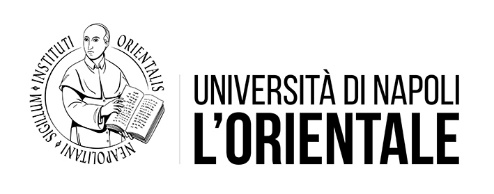   Macroarea Didattica            		                  Servizio Post Laurea e Corsi SpecialiAllegatoB   - 
                                   Dichiarazione sostitutiva di certificazione altri titoli  (art. 46 D.P.R.28 dicembre 2000 n. 445 ) Il/la Sottoscritto/_______________________________ CF.____________________________
nato a ____________________________ (_____) il____/____/__________________________,
residente a _____________________ (_____) in __________________________ n° _____
consapevole che chiunque rilascia dichiarazioni mendaci è punito ai sensi del codice penale e delle leggi speciali in materia, ai sensi e per gli effetti dell'art. 46 D.P.R. n. 445/2000DICHIARA ___________________________________________________________________________________________________________________________________________________________________________________________________________________________________________________________________________________________________________________________________________________________________________________________________________Informativa si sensi del  Regolamento (UE) 2016/679, Regolamento generale sulla protezione dei dati - GDPR.  recante norme sul trattamento dei dati personali: i dati sopra riportati sono raccolti ai  fini del procedimento per il quale vengono rilasciati e verranno utilizzati esclusivamente per tale scopo e, comunque, nell’ambito delle attività istituzionali dell’Università degli Studi di Napoli L’Orientale, titolare del trattamento. All’interessato competono i diritti di cui all’art. 7 del D.Lgs. n° 196/03.